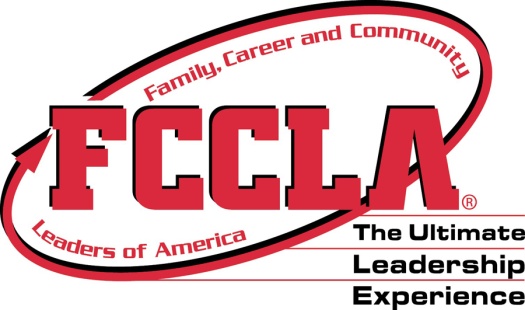 ARKANSAS FCCLA OFFICER APPLICATION FORMSchool District      		Chapter lDistrict     (Check all offices willing to serve:)    District President       District Division Office   State             State                   National        National   CANDIDATE INFORMATIONName      								Age      Grade this year      Home Address      							Home Phone      			Cell Phone      E-mail Address      Parent/Guardian      ADVISER INFORMATIONName      E-mail address      School      School Address      School phone      			Cell Phone      Candidate (Candidate’s Adviser): This form (Application Form) shall be submitted to the District President’s Adviser at least two weeks prior to the Planning/Election Meeting.District President’s Adviser: Give this form and the Qualification/Assurance form to the State Office representative at the conclusion of the Planning/Election Meeting.Page 1Arkansas Association of Family, Career and Community Leaders of America, August 2017